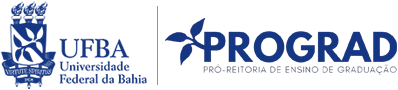 Anexo III RELATÓRIO FINAL DO PROJETO DE MONITORIA1. INFORMAÇÕES DO PROJETO1. INFORMAÇÕES DO PROJETO Unidade Universitária: Unidade Universitária: Órgão responsável (Departamento ou Coord. acadêmica):  Órgão responsável (Departamento ou Coord. acadêmica):  Componente curricular (código e nome): Componente curricular (código e nome): Professor(a) responsável: Professor(a) responsável:Professores orientadores: Professores orientadores: Semestre letivo:Datas de início e término das atividades: Número de monitores: Número de monitores: RESULTADOS OBTIDOS – breve relato sobre a relevância do projeto, as dificuldades encontradas, os principais resultados alcançados, dentre outros aspectosRESULTADOS OBTIDOS – breve relato sobre a relevância do projeto, as dificuldades encontradas, os principais resultados alcançados, dentre outros aspectos........../........../.............., ...............................................................................................................Data e Assinatura do(a) professor(a) responsável pelo projeto........../........../.............., ...............................................................................................................Data e Assinatura do(a) professor(a) responsável pelo projeto3. APROVAÇÃO DA CONGREGAÇÃO3. APROVAÇÃO DA CONGREGAÇÃO........../........../.............., ...............................................................................................................Data de aprovação e Assinatura do(a) Presidente da Congregação da Unidade........../........../.............., ...............................................................................................................Data de aprovação e Assinatura do(a) Presidente da Congregação da Unidade